KONINKLIJKE ROEIVERENIGING SPORT GENT 1883 v.z.w.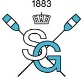 Kanodreef 1 – 9000 GENTKBO : 0407597265		IBAN BE 08 0682 0620 1213AANSLUITINGSFORMULIER NIEUW LID (GRIJZE ZONES INVULLEN)	Categorie:	O	Erelid (1)	O	Roeier (6)	O	Emeritus-lid (2)	O	Recreatieroeier (7)	O	Werkend lid (3)	O	Jeugdroeier (8)	O	Beschermend lid (4)	O	Aspirant (A)	O	Sympathisant (5)	O	Studentenroeier (S)	Aspirant:   tot      /       /202… (datum aanvaarding + 2 maand)Betaald: O  Nee  -  O  Ja, m.n. O  Cash aan ……………………………. of O  Bank (………………….)Voorgesteld door:		en	Dhr./Mevr./Mej. (schrappen wat niet past)Naam:…………………………………………..…………………Voornaam:……………………………………Geboortedatum:       /        /          	Geboorteplaats: …………………………………………..….Adres………………………………………………………………..………	Nr.: ….…………Postcode: ………..	Gemeente: ……………………………………………….Telefoon:	Eigen:          /                              	Noodtelefoon:           /                                  .e-mail:	 ..………………………………………..                  	Nood e-mail:                                .Handtekening voorstellende leden:		Ondergetekende kandidaat-roeier (of voogd) verklaart dat de kandidaat naar behoren (min. 100m) kan zwemmen en dat hij naar zijn weten de lichamelijke geschiktheid bezit om de roeisport te beoefenen. Hij verklaart eveneens kennis genomen te hebben van het feit dat volgens het politiereglement van de Stad Gent het ten strengste verboden is om te zwemmen in de Watersportbaan. Hierdoor is KRSG ontslagen van elke verantwoordelijkheid voor elk ongeval voortspruitend uit de overtreding van dit reglement. Verder verklaart hij in regel te zijn met de andere roeiverenigingen waarvan hij lid was of is.Datum:       /       /2021	Handtekening kandidaat Handtekening ouder of voogd										(voor minderjarige kandidaten)Tarieven 2021:	Erelid				Vanaf € 140Roeier / Recreatieroeier	€ 200 ($) (#)Jeugdroeier		€ 180 ($) (#)Werkend lid		€ 50Beschermend lid	€ 32Sympathisant		€ 16Aspirant			€ 60 (na 2 maand: opleg) (!)($)	vanaf 2de roeiend lid van hetzelfde gezin = -10% vanaf het 2de lidgeld(#)	van 1 jul t.e.m. 31 okt : 		cat. 6 & 7 = € 120	cat. 8 = € 100van 1 nov t.e.m. 31 dec :		cat. 6, 7 & 8   ENKEL ASPIRANT(!)	Aspiranten betalen bij toetreding ALTIJD € 60 Opleg na ‘proefperiode’:	aanvang proefperiode tussen 1 jan en 30 jun:	€ 150 (6/7) - € 130 (8)		aanvang proefperiode tussen 1 jul en 31 okt:	€ 70 (6/7) - € 50 (8)